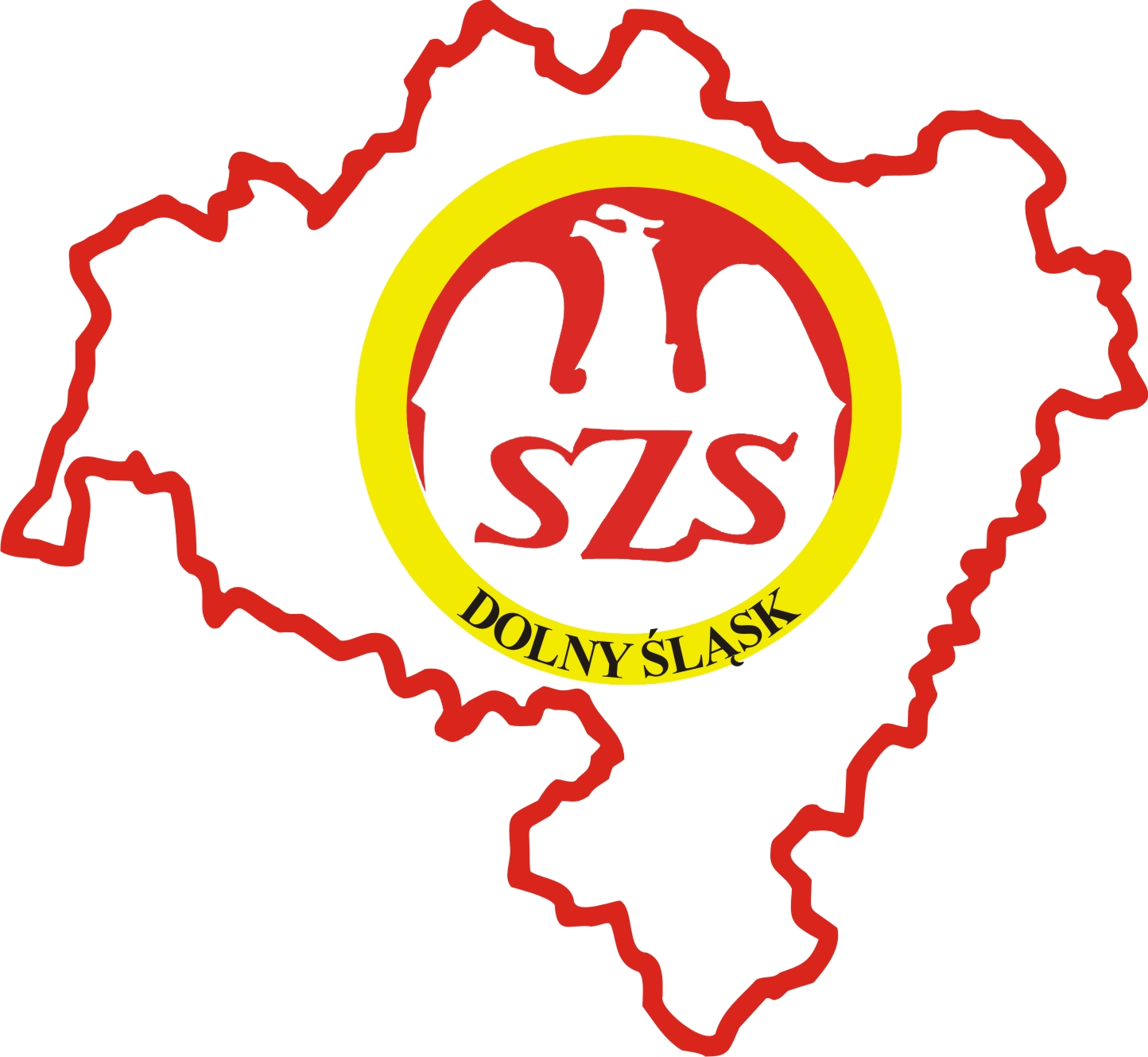 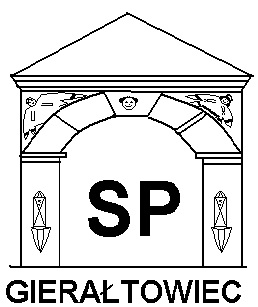 KOMUNIKAT KOŃCOWYFINAŁ DOLNOŚLĄSKI IGRZYSK MŁODZIEŻY SZKOLNEJ W INDYWIDUALNYM TENISIE STOŁOWYM
Gierałtowiec 17.11.2021 r.DZIEWCZĘTAKlasyfikacja drużynowaCHŁOPCYKlasyfikacja drużynowaM-ceNazwisko i imięSzkołaPkt.1Skawińska NikolaZSS Wołów202Trojak MartaZSP Jeżów Sudecki173Wróbińska KlaudiaSP Krosnowice154Pietrzak AmeliaSP 2 Polkowice145Korszun OliwiaSP Gierałtowiec126Świstek KarolinaSP Niechlów127Kołtun ZofiaSP Szalejów Górny108Kaczałko JoannaSP Bierna109-12Ross RoxanaZSS Wołów69-12Książak JuliaSP Stary Wołów69-12Tracz PatrycjaSP Ołdrzychowice69-12Mencel JuliaSP Bierna613-16Poparda AleksandraSP Gierałtowiec313-16Uzdowska LenaSP 4 Bolesławiec313-16Rajczakowska KingaSP 4 Bolesławiec3M-ceszkołaPkt.1ZSS Wołów262ZSP Jeżów Sudecki173SP Bierna164SP Gierałtowiec154SP Krosnowice155SP 2 Polkowice146SP Niechlów127SP Szalejów Górny108SP Stary Wołów68SP 4 Bolesławiec68SP Ołdrzychowice6M-ceNazwisko i imięSzkołaPkt.1Ulatowski WiktorSP Stary Wołów202Malarz DawidSP 91 Wrocław173Staszczyk JakubSP Stary Wołów154Badowski MarcinSP 2 Głogów145Drzyzga MateuszSP Gierałtowiec126Szelągowski JoelSP Dabrowa Bolesławiecka127Podskarbi JakubSP Gierałtowiec108Soliło OskarSP 1 Piechowice109-12Michułka SebastianSP 2 Polkowice69-12Stawicki SzymonSP 13 Głogów69-12Gabryś KacperSP Jaszkowa Dolna69-12Grodzki MaciekZSP Jeżów Sudecki613-16Słodkowski PiotrSP 2 Bystrzyca313-16Kraśnikiewicz JanSP Szalejów Górny313-16Łukowski BartoszZSP Jeżów Sudecki313-16Kozioł JanSP 1 Bolesławiec3M-ceszkołaPkt.1SP Stary Wołów352SP Gierałtowiec223SP 91 Wrocław174SP 2 Głogów145SP Dąbrowa Bolesławiecka126SP 1 Piechowice107ZSP Jeżów Sudecki98SP Jaszkowa Dolna68SP 2 Polkowice68SP 13 Głogów611SP 1 Bolesławiec311SP Szalejów Górny311SP 2 Bystrzyca3